TOWN OF BARREPROPOSED ANNUAL BUDGETJuly 1, 2022 – June 30, 2023Election Day, May 10, 2022Vote by mail:  Call 479-9391 or email tlunt@barretown.org to request a ballotVote at Barre Town Middle and Elementary School: 7:00 am – 7:00 pmExplanation of General & Highway Fund    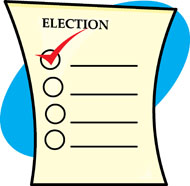         budgets                 Tax Rate ProjectionsGeneral and Highway budget accountsSummary of 8 other fund budgetsElection Warning listing all ballot questionsBOOKLETPROPOSED ANNUAL BUDGETJuly 1, 2022 – June 30, 2023Table of Contents                                                                       		 PageLetter from Selectboard …………………………………………..	      	1Warning for Open Town Meeting………………………………...		9        	Warning for Annual Election of Officers and voting by Australian Ballot……………. …………………....		10     		     Proposed General Fund Revenues ……………………………….		13     	Proposed General Fund Expenditures ……………………………		15       	Proposed Highway Fund Revenues ………………………………	  	19  	Proposed Highway Fund Expenditures …………………………..	 	19   	List of Roads to be Paved………………………………. ……….	    	21		Budget Committee:	Alan Garceau, appointed by Selectboard	Phil Cecchini, appointed by Selectboard	Mike Gilbar, appointed by Town Clerk	Chris Neddo, appointed by first 3 appointees	Tony Amaral, appointed by first 3 appointees       TOWN OF BARRE, VERMONT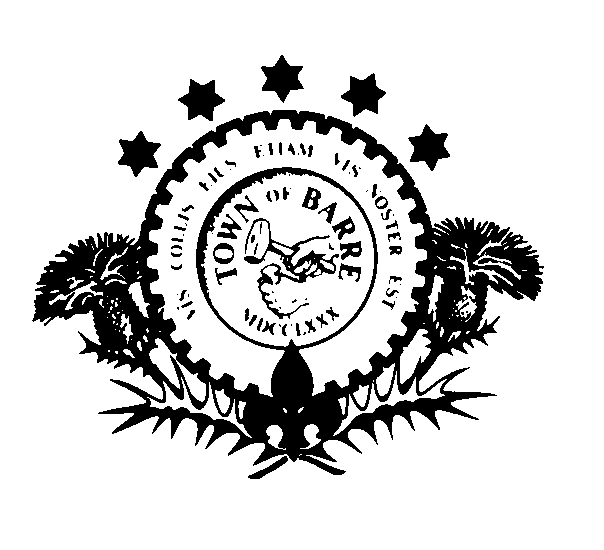                              OFFICE OF TOWN MANAGER                                            P.O. BOX 116                           WEBSTERVILLE, VT 05678-0116                                                  802-479-9331April 26, 2022Dear Barre Town Resident:     On May 10 you will vote on twenty-seven ballot articles.  Two of those articles are about approving the General Fund and the Highway Fund budgets.  These budgets determine what the municipal tax rate will be for fiscal year (FY) 2022-2023.  The purpose of this booklet is to provide information about both budgets, the other eight fund budgets and the not-for-profit donation requests.  The table of contents on the inside front cover lists the resources, including the election Warnings (ballot questions), found in this booklet.   We are pleased to hold the Open Town Meeting again.  The matters usually voted on at the Open Meeting are listed on that Warning.  After the brief Open Meeting an in-person budget presentation, with a question/answer period, will be offered.   The budgets explained in the following pages were set or adopted by the Budget Committee, which is five town citizens and five Selectboard members.  The citizen members this year were Alan Garceau and Phil Cecchini who were appointed by the Selectboard; Mike Gilbar, who was appointed by the Town Clerk; and Tony Amaral and Chris Neddo who were appointed by the first three appointees.  Together, we reviewed the ten fund budgets submitted by the Town Manager.  We met for at least two hours every Tuesday night from January 25 to March 29.  The General and Highway Fund budgets described below were set by the Budget Committee.  The budgets for the other eight funds were adopted by the Committee.  The citizen members’ insights, suggestions, time and effort are greatly appreciated.  Their perspective on budget matters is very helpful.  The amount of twelve accounts in four funds were changed during the review and adoption process.OVERVIEWGeneral Fund and Highway Fund Budgets   The General Fund and Highway Fund are the largest of the ten fund budgets.  For (FY) 2022-2023 the proposed General and Highway Fund budgets on the ballot equal $7,791,161, which is an increase of $409,340 or 5.54% above the current budgets.   Unlike other funds, almost all revenue for these funds is from property taxes – 89.92%.  Non-tax revenue is decreasing $38,645.  The Assessor stated the Grand List (property tax base) growth would produce $1,000 more revenue per penny on the tax rate.  The four pending property tax assessment appeals from last fall notwithstanding, tax rates would be estimated using $92,450 of revenue per penny.  The property tax rate increase would be 3.83¢, which is 5.37% of the current rate.  For the current year the General Fund and the Highway Fund tax rates together account for 36.65% of the total Barre Town homestead tax rate.  The state education tax rate and the local agreement make up the difference – 63.35%.   Both budgets are balanced – new revenues equal planned expenditures.  No changes in highway services are planned, but an additional full-time position had been added, consequently there will be one less contracted plow route.  The General Fund includes money for a new full-time, year-round Recreation Director.  One purpose of adding this position is to increase recreation programs.  No other changes in General Fund services are planned.  The only significant new capital 1.improvement in either budget is replacement of baseball field light poles, which is in the General Fund at a cost of $75,000.   Table 1 shows a 5-year history of the General Fund and Highway Fund budgets.  Compared to ’18-’19, budget amounts have increased $1,046,415 or 15.51%, a 3.87% average annual increase. Table 1.   Five Year Trend   The municipal tax rate to support these two proposed budgets would go up 3.83¢.  Table 2 shows a 5-year history of municipal property tax rates.  Remember, the reappraisal that went in effect FY ’21-’22 lowered the tax rates.Table 2.   Five Year Tax Rate History                                                   GENERAL FUND (budget summary starts on page 13)   The proposed FY ’22-’23 General Fund budget amount is $4,418,306, a $174,190 or 4.10% increase to the current budget.  There are twenty-four departments or cost centers in the General Fund.  Seventeen department budgets are increasing.  Five department budgets are decreasing, and two are staying the same (See General Fund budget summary).  This year the ten largest budget item changes (increase or reduction) are producing a net $179,690 increase in the budget.  (See Table 3.) Because the total General Fund budget is going up $174,190, all other General Fund items have a net decrease of $5,500.   		                                   Table 3.   Ten Largest G.F. Changes   Property taxes will supply 87.04% of General Fund revenues, which is 1.49% higher than in ’21-’22 because non-tax revenues are projected to be $38,780 less.  The ’21-’22 budget included an estimate of $33,000 from town forest logging income, that source of revenue will not be available during ’22-’23.   In 2020 the light poles in the recreation area were inspected for strength to withstand strong winds.  Five baseball field poles were found to be unsafe and were cut down, leaving the baseball field unusable after dark.  The $75,000 Recreation Department budget item is for replacing the poles and remounting the lights on those poles.  On the Recreation Board’s recommendation, the budget includes a new full-time Director.  The $69,250 price tag listed in Table 3 includes salary, payroll expenses and employee benefits.  The Director will be responsible for maintenance of all recreation properties and for programs.  The current Recreation Maintenance Supervisor/Cemetery Sexton will be responsible only for the cemeteries going forward.  His pay no longer will be split equally between the Cemetery Fund and recreation.   Attracting police officer applications from qualified individuals is very difficult.  Turnover in the police ranks is common.  2.As the budget was being assembled the police department’s eight full-time positions were filled and a per diem officer was working steadily.  Knowing two officers would be attending the police academy until August (now another officer has been called up for military duty at least until the end of July) and having experienced unexpected turnover, it was decided to try retaining the per diem officer by offering temporary full-time employment.  The cost listed in Table 3 covers wages, boots, uniforms and payroll expenses.   The FY ’21-’22 Finance Office budget account for auditing and accounting included $48,000 for the former bookkeeping/accounting service to help the Finance Director.  That help is not included in the FY ’22-’23 budget, however, $6,000 was added to the audit line-item in case the Town’s use of federal money requires a more costly single audit.   Health insurance premiums are down because of the rate reduction for calendar year 2022, whereas the ’21-’22 budget anticipated a 10% premium increase for 2022.  The Town’s payment into its own Ambulance Fund is budgeted to increase $26,680.  That is slightly less than the increase in the ’21-’22 budget.  Two factors pushed the per capita fee up to $26,680.  The billing service fee is budgeted $11,845 higher based on a new price quote from the billing company.  A part-time administrative assistant, at a cost of $22,800, was added to the Ambulance Fund budget.   Workers compensation contributions to the VLCT self-insurance pool are rising not because of the rates, but because of the adverse change in the Town’s recent claims history.  Starting calendar year 2022, the Town is paying more than the base amount of compensation times the rates.  Until 2022, the Town paid less than the base amount.  It will take three years of favorable (low) claims experience to reverse the current adverse condition.   Because of a state requirement, a new Records Restoration Fund was formed for FY ’22-’23.  Certain records expenses in the Town Clerk’s Office were moved to this new Fund.  The tasks of recruiting and hiring a new town manager carry costs.  Most of the recruiting and hiring process expenses are placed in the Selectboard Department budget, while some expenses anticipated because of a new manager are in the Town Manager’s Office Department.     Vermont Municipal Employees Retirement System is increasing employer’s contributions by 6.25% for police department staff and by 8% for all other General Fund employees.  The combination of wage increases, and these higher contribution rates pushes the pension payment up $13,000.   The top ten department budget changes, in terms of percent change, are listed in Table 4.  The temporary full-time police officer noted above will be assigned to follow up animal nuisance complaints replacing what an animal control officer would do, thus creating a $5,000 savings in the Animal Control budget.  The Recreation budget is going up $79,580, which is less than two large expenses (baseball field light poles and Recreation Director), thus many other recreation accounts are 		                                 Table 4.    Top Ten Department Budget Changesreduced, and one-time expenses are not repeated.  The Board of Civil Authority is responsible for elections.  During ’22-’23 there are two more elections (state primary and general elections) than in ’21-’22.  The Selectboard and Finance Office budget changes were explained above.   The Transfer Department has two accounts: a transfer to the Equipment Fund and a transfer to the Cemetery Fund.  The noticeable increase this year is due to the Cemetery Fund.  A ripple effect of the Recreation Director position is shifting all of Recreation Maintenance Supervisor/Cemetery Sexton’s pay to the Cemetery Fund.  The resulting increase in the Cemetery Fund requires greater subsidy from the General Fund.  The Town Clerk’s Office budget is falling $24,235 for two reasons.  The reassigning of records restoration ($18,445) to the new Records Restoration fund was explained above.  An Assistant Town Clerk at the top of the wage schedule is moving over to the finance clerk position in the Finance Office.  The new Assistant Town Clerk will start at the bottom of the wage schedule.  That transfer produced a $10,105 reduction in the Clerk’s Office budget.   The Municipal Building budget is reduced $7,170 or 9.39%.  The $15,000 for digital audio-visual equipment in FY ’21-3.’22 was not repeated.  The Police Department is going up $70,275 or 7.43%.  $46,430 of the added expense for a temporary full-time officer is in the Police Department.  (The remainder is in the Employee Benefits Department.)  All other Police expenses are increasing $23,845 or 2.52%.  The Town Manager’s Office budget increase is 6.05% or $10,690.  $12,315 in the Town Manager’s Department is attributed to the town manager transition.   The General Fund is divided by functions into three sections.  Table 5 shows the budget amount for each section.Table 5.   General Fund Sections Comparison                                                      HIGHWAY FUND (budget summary starts on page 19)   The proposed Highway Fund budget for FY ’22-’23 is $3,372,855.  Compared to the current budget this proposed amount is $235,150 or 7.49% more.  The Highway Fund tax rate would go up 2.25¢.  Property taxes would generate 93.70% of all revenues.  Non-tax revenue is barely changing (+$135).  A new full-time public works person position is included in the budget.  The addition of a full-time employee means there will be one less contracted snowplowing route.  A line item for hiring trucks was reduced $3,200 because of adding the extra employee.  The cost of paving is anticipated to rise significantly; a 9.72% increase in the cost per ton was budgeted.  More pavement milling is required with this summer’s road work than last year.  The budgeted cost per unit for milling was not changed.   The Highway Fund budget pays only for roads and items, or work associated with roads such as: signs, streetlights, sidewalks, gravel pit operations, roadside tree removal, guardrail work and stormwater.  Expenses for Department of Public Works’ (DPW) other duties, such as water, sewer and equipment maintenance are paid from other funds.  The Highway Fund has nine departments.  (See page 19.)  In addition to the road related expenses written above, the Highway Fund pays for road paving, winter plowing and salting, the local share of highway projects, and engineering and administration.   Table 6 lists the Highway Fund departments with the largest dollar changes compared to the current budget.         Table 6.  Biggest H.F. Department Changes   The four departments have a net increase of $218,040.  That is all but $17,110 of the total Highway Fund increase.  The story of the ’22-’23 Highway budget lies in these departments.  Summer Construction and Retreatment are the departments used to present and record expenses for road paving.  Roads only to be paved are placed in the Retreatment department.  Roads that will be milled (and some years reclaimed) and paved are placed in Summer Construction.  For the 2022-2023 budget the estimated cost per square yard for milling was not changed.  There is, however, significantly more milling work planned raising the account for milling $35,855.  As stated above the budgeted cost per ton for paving was increased from $72 to $79.  The paving account in Summer Construction is $83,810 higher than the current budget.  Offsetting these two big increases are reductions in the town equipment account ($20,500) and the supplies account ($7,800).   The paving account in Retreament is reduced $6,090 because more of the 2022 roads are under Summer Construction.  The roads to be paved without milling, however, are projected to need more work by the DPW.  The wage account is up $29,640.  Town equipment charges are planned to cost $51,675 more, and supplies are estimated to run $4,400 higher.   The road paving work for 2022 is comparable (by length of road) to past years and is within the range needed to maintain roads in good condition.  See the last page of this booklet for a list of roads to be paved in 2022.   Four Employee Benefit accounts contribute three-fourths of the increase in that department: workers comp ($15,890), pension ($8,170), health insurance ($14,930), and social security ($6,250) equal $45,240.  The remainder of the increase is 4.spread over many accounts.  The new employee is responsible for health insurance going up.  Wages for the new position contribute to the increase in the other accounts but not the entire increase.   Road supplies ($7,055) and town equipment charges ($35,560) are reduced in the Summer Maintenance budget.  Wages ($4,975) and contracted services ($9,500) are going up.  Tree removal and line painting are the services expected to cost more.   Three more budget plans that deserve pointing out: 1) The Highway Fund will share the cost of a walk-behind pavement saw with Water and Sewer ($2,575).  2) $5,400 is budgeted to buy a pavement coring machine.  3) $6,000 is listed in the Gravel Pit budget to pay for exploring and testing for a new source of gravel on a Town owned parcel of land.EQUIPMENT FUND   All major equipment – vehicles, computers, radios, road maintenance equipment and non-vehicular equipment (air compressor, cement mixer, gravel screen etc.) – are owned by the Equipment Fund.  The Fund pays for equipment purchases, insurance, fuel, other operation costs, and repairs of all equipment it owns.  To house, maintain and repair equipment, the Equipment Fund pays building expenses and other overhead.  All departments pay “rent” to the Equipment Fund for the equipment used.  An hourly rate is charged for public works trucks, loaders, excavators, backhoes, graders, etc.  A fixed monthly fee is paid for emergency vehicles, park and cemetery mowers, computer system, copiers, pickup trucks and cars.   One of the first steps in the budget process is updating the 5-year Equipment Purchase Plan.  No changes in the equipment replacement schedules were made.  There is one change in the fleet; the fire department will have one less pumper truck.   The FY ’22-’23 Equipment Fund budget will be $1,555,620, which is $178,265 or 12.94% more than the current budget.  Equipment rates are increasing 4% as usual.  See page 7 for more information about this budget.    The following General Fund departments pay rent to the Equipment Fund: Town Manager’s Office, data processing, municipal building, police, fire, emergency management, solid waste, recreation and transfers.  The sum of these departments’ budgeted payments is $398,570.  Every Highway department pays equipment charges, except the grant project and employee benefits departments.  The other departments are budgeted to pay $731,215 into the Equipment Fund.   Table 7 below shows the list of equipment to be purchased during FY ’22-’23.  The annual average of the new 5-year plan is $753,466.  This 5-year average is $75,499 more than the current 5-year average.  The yearly cost of equipment purchases peaks in Year 3.  By Year 3 purchase (lease payments) of all major equipment due for replacement are in the plan.  In years 4 and 5 leases are expiring reducing the annual total.Table 7.  FY ’23 Equipment PurchasesBUILDING FUND     All Town Funds that have a building(s) make a contribution to the Building Fund.  The amount of the contribution isdetermined by the number of buildings owned and the type of buildings.  The larger and more complex (heat, ventilation, overhead doors, windows) the building, the greater the payment.  The General Fund owns the Municipal Building, fire stations and other smaller buildings, thus the General Fund makes the largest contribution ($23,015) to the Building Fund.  The Cemetery Fund pays the least ($840).  For F.Y. ’23 total contributions amounts will increase 3% and will increase 3% per year for the foreseeable future.     The Building Fund pays for capital maintenance and improvements such as roofs, window replacement, overhead door 5.replacement, weatherization and energy efficiency improvements, and heating ventilation and air conditioning improvements.  For FY ’23 there are ten Building Fund projects or expenses ranging in amount from $20,000 to $2,450.Table 8.  FY ’23 Building Fund Work                               Another of the early tasks in the budget process is updating the 5-Year Building Plan.  The average annual total of the new Plan is $67,266.  The range is $63,200 to $71,280.OTHER FUND BUDGETS     Barre Town has created and operates ten fund budgets.  Most funds are connected to at least one other in some way.  Six funds make an equipment rent (charge) payment to the Equipment Fund.  The Equipment Fund is a customer of the Sewer Fund and Water Fund.  The Cemetery Fund needs tax support which passes through the General Fund.  The General Fund pays the Town’s per capita fee to the Ambulance Fund.   The Budget Committee reviews the Manager’s proposed budget for all funds every year.  The Committee studies the eight listed below with the same dedication and level of scrutiny applied to the General and Highway budgets.  By reviewing and approving all ten budgets the Budget Committee is looking at the complete budget picture.   Table 9 presents a five-year history for the eight budgets that are not on the ballot.  The amount of the current budget and the proposed budget are provided with the three prior years.Table 9.  Other Funds 5-Year Perspective6.   Note about some funds: Sewer Fund – Debt service for improvements to Barre City’s wastewater treatment plant probably will push up treatment costs.  Town’s last debt payment on the loan from early 2000s will reduce expenses by $18,125 going forward.Ambulance Fund – Use of a collection agency is built into the billing process.  Increase in patient billing revenue is expected.  Power load stretcher in an ambulance is re-used one-time when an ambulance is replaced.  Starting in ’24-’25, per current plans, the Town will buy new power load stretchers when buying an ambulance.Cemetery Fund - Construction of next granite columbarium in foreseeable future.Table 10.   Summary of Other BudgetsNOT – FOR – PROFIT AGENCIES   This year there are twenty not-for-profit agency donation requests on the ballot, same as last year.  In fact, all twenty requests are exactly the same as last year – same agencies, same amounts requested.  The total of the requests is $67,200 again.  That amount is roughly 75% of one cent on the tax rate.  The owner of a property assessed at $250,000 would pay about $18.75 for these requests, if all are approved.   See the Annual Election Warning that starts on page 10 of this booklet.  The agency funding requests are Articles 5-24.BUDGET PROCESS, COMMITTEE   The budget process starts in the fall when department heads and the Manager prepare 5-year plans for equipment 7.purchases, building projects, road paving, gravel road projects and recreation maintenance.  These plans are building blocksfor preparing the relevant budgets; as such the plans are included in the budget book as appendices.  Later, four more budget related appendices are added.   In December department heads begin preparing their budget requests, which are submitted to the Town Manager.  The Manager prepares complete fund budgets for all ten funds.Table 11.  Tax Rate Increase ImpactCONCLUSION   The proposed General and Highway Fund budgets are $409,340 or 5.54% greater than the current year budgets.  A 3.83¢ tax rate increase would be needed.  The impact of that tax rate increase on the municipal portion of a tax bill is shown above in Table 11.   In terms of functions or services, more of your tax payments are for roads than any other function.  Paving roads and winter maintenance are the two biggest highway expenses.  Those services are not changing, although a new DPW employee will be plowing a route that had been contracted out.  The second largest portion of tax payments goes to police services.  No changes in police services are planned but a temporary, full-time officer is added as insurance in event of absence(s) or turn-over.  The third largest expense paid for with your town tax bill is for emergency medical services.  No changes in services are planned.   The proposed General Fund budget includes a full-time recreation director.  One purpose of the new position is to offer more recreation programs.   We encourage you, your family, friends and neighbors to vote.  If you have any questions about the budgets or any Article on the ballot feel free to call one of us or the Town Manager (479-9331).  Thank you for your attention to this information.Respectfully,Town of Barre Selectboard_________________________________		__________________________________Paul White, Chair (479-0913)				Bob Nelson (476-3802)__________________________________		__________________________________Norma Malone, Vice-Chair (479-5001)			Justin Bolduc (272-1273)__________________________________Jack Mitchell (476-7073)8.				PROPOSED GENERAL FUND REVENUE					  2021-2022		 2022-2023ACCOUNT                      ACCOUNT NAME                                      BUDGET	PROPOSED	Current Taxes:011.311.100.000            Property Taxes – General                        $   3,433,821	$   3,639,496011.311.300.000	Property Taxes – Cemetery		          28,930		          36,225				TOTAL Current Taxes		$   3,462,751		$   3,675,721Delinquent Taxes:011.312.100.000	Current Year Delinquent Taxes		$     155,000		$     170,000011.312.200.000	Prior Year Delinquent Taxes		       158,000		       140,000				TOTAL Delinquent Taxes	$     313,000		$     310,000		Other Items:011.314.000.000	Payment In Lieu of Taxes/Rebates	$       24,000		$      24,000				TOTAL Other Items		$       24,000		$      24,000Interest & Late Charges – Delinquent:011.319.100.000	Interest/Late Charges 1% & 5%		$      50,000		$     57,750		011.319.200.000	Delinquent Tax Coll. Fee 8%		        22,000		       20,000					TOTAL Int. & Late Charges	$      72,000		$     77,750		Business Licenses & Permits:011.321.100.000	Alcoholic Beverage Licenses		$      1,000		$      1,045011.321.300.000	Fireworks Permits			           375   		           350011.321.500.000	Racing Permits				           800		           800	            011.321.600.000	Special Events Permits			             50			             50	                   	           				TOTAL Business Licenses	$      2,225		$      2,245Non-Business Licenses & Permits:011.322.100.000	Dog Licenses				$       5,200		$     4,600011.322.200.000	Zoning Fees				         4,600		       4,600011.322.250.000	Conditional Use & Variance		           700		          700			                                                                                                           011.322.300.000	Driveway Permits			        1,550		       1,550011.322.400.000	Burial and Transit    	  	          	             90		            60011.322.500.000  	Subdivision Fees			        1,250		       1,325011.322.550.000	GIS Update Fee			           375                                475011.322.800.000	Site Plan Review			           250                                150		           				TOTAL Non-Bus. Licenses	$     14,015		$   13,460Federal Grants:011.331.100.100	DOJ Police Vest Grant			$         550	    	$        275				TOTAL Federal Grants		$         550		$        275State Grants:011.334.400.000	Current Use/Land Use			$     92,800		$    92,400011.334.800.000	Act 60					        3,675		        3,675				TOTAL State Grants		$    96,475		$    96,075General Government:011.341.111.000	Recording Legal Documents		$     60,000		$   75,000011.341.112.000	Recording Restoration Records Fees             18,000		              0011.341.113.000	Recording Marriage Licenses	 	            400		          450011.341.114.000	Issuing Hunting/Fishing Licenses	             15	                         15	              13.					    2021-2022		 2022-2023ACCOUNT                     ACCOUNT NAME                                         BUDGET	PROPOSED	011.341.115.000	Telephone/Maps Income		              75		             90011.341.116.000	Certified Copies			        	         2,800      		        2,800011.341.117.000	Photocopy Charges			         5,000		        5,600011.341.118.000	Vault Fees				            850		         1,200011.341.120.000	Green Mountain Passports		              60	 	             60	              011.341.121.000	Vehicle Registration			            300 		           300011.341.129.000	Misc. Fees and Charges		            400			           200	         				TOTAL Gen. Government	$     87,900      		$     85,715Public Safety – Police & Fire:011.342.111.000	Police – Thunder Road			$     11,500		$    12,200011.342.112.000	Police – Other Contracts		            450		           450011.342.113.000	Police – Local Ordinance Fines		         7,500		        4,000011.342.114.000	Police – Parking Violations		         1,000		           800011.342.115.000	Police – Accident Reports		         2,300		        2,300                 011.342.129.000	Police – Miscellaneous			         7,685 	                   22,000	           011.342.212.000	Fire – Town of Orange			         5,500                             4,400011.342.213.000	Fire – Other Contracts                                         300                                250                       011.342.220.000	Fire – Donations			             50                                  50				TOTAL Public Safety		$    36,285		$    46,450Sanitation:011.344.310.000	Bulk Trash Collection Receipts		$       8,800		$     6,000011.344.320.000	Green Up				            800		          400011.344.320.100  	Green Up Day Grant                                               0	                       400				TOTAL Sanitation		$       9,600		$     6,800Recreation:011.347.100.000	Recreation Programs			$          900	            $        900	        011.347.200.000	BOR Rec. Field Lights			         1,250		      1,500	        011.347.300.000	Use of Fields				         2,500	                   2,850	        011.347.700.000	Use of Picnic Shelter			         2,500  		      2,000011.347.800.300	Donations & Skate Pk.		                      6,000 		      6,000011.347.900.000	Miscellaneous				      33, 250		         250				TOTAL Recreation:		$     46,400		$  13,500Miscellaneous:011.360.200.000	Rents					$     10,330		$  10,330011.360.800.000	Reimbursements			         2,000		      4,200		         011.367.000.000	Refunds				         1,200		      1,400	      				TOTAL Miscellaneous	             $     13,530		$  15,930Interest:011.370.100.000	Interest Earned				$     20,000		$    20,000				TOTAL Interest 		             $     20,000		$    20,000	Transfers:011.399.400.000	Equipment Fund			$     26,540		$   26,540011.399.600.000	Water Fund				$       3,845		$     3,845				TOTAL Transfers		$     30,385		$   30,385								__________			                       GRAND TOTAL – GENERAL FUND REVENUES		 $4,229,116		$4,418,30614.		                PROPOSED GENERAL FUND EXPENDITURES                                                                     2021-2022		 2022-2023ACCOUNT #                  ACCOUNT NAME                                         BUDGET	PROPOSED	Selectboard:011.411.110.000	Salaries				$       8,000		$     8,000011.411.220.000	Mileage        			                           25		            25	             011.411.300.000	Supplies & Expenses			       10,830                          12,915011.411.500.000	Training & Information			            190		       2,240011.411.600.000	Outside Services		                    11,500		     13,655011.411.900.000	Miscellaneous				            350		          350				TOTAL Selectboard		$     30,895		$   37,185Finance Office: 011.412.100.000	Salaries				$   126,110		$ 131,755011.412.200.000	Equipment Costs		                      1,230		       1,805011.412.300.000	Supplies & Expenses			       17,515		     16,215011.412.400.000	Buildings & Grounds			         4,250		       3,170011.412.500.000	Training & Information			         1,025		       1,125	             011.412.600.000	Outside Services			       77,575                          35,500				TOTAL Auditing		             $   227,705		$ 189,590Town Mgr. Off:011.413.100.000	Salaries				$   144,120		$155,120011.413.200.000	Equipment Costs			       10,240		    11,985011.413.300.000	Supplies & Expenses			         5,310		      5,565011.413.400.000	Buildings & Grounds			         2,220		      1,850	            011.413.500.000	Training & Information			         5,810		      3,810011.413.600.000	Outside Services			         8,760		      8,820011.413.900.000	Miscellaneous				              40		           40				TOTAL Town Mgr. Off.		$   176,500		$187,190Elections/BCA:011.414.100.000	Salaries				$    10,620		$  13,305011.414.200.000	Equipment Costs			             40		           40	                011.414.300.000	Supplies & Expenses			        5,520 		      8,110011.414.600.000	Outside Services			        1,945 		      3,925	              				TOTAL Elections/BCA		$    18,125		$  25,380Clerk Off:011.415.100.000	Salaries				$   139,000		$ 132,970011.415.200.000	Equipment Costs			         1,640		       1,285011.415.300.000	Supplies & Expenses			         7,325		       4,865011.415.400.000	Buildings & Grounds			            850		       2,550011.415.500.000	Training & Information			         1,030		          895011.415.600.000            Outside Services                                            17,355	          400011.415.900.000	Miscellaneous				             25		            25				TOTAL Clerk Off.		$   167,225		$ 142,990Data Processing:011.416.100.000	Salaries				$       6,150		$    6,345011.416.200.000	Equipment Costs			         9,715		      9,100011.416.300.000	Supplies & Expenses			            160		           50011.416.400.000	Buildings & Grounds			         4,430      		      3,830  011.416.500.000	Training & Information			            100		         100	           011.416.600.000	Outside Services 			       83,850		    88,640				TOTAL Data Processing	$   104,405		$108,06515._____________________________________________________________________________________                                                                   2021-2022		 2022-2023ACCOUNT #                   ACCOUNT NAME                                      BUDGET	PROPOSED	____Planning/Zoning/Community Development:011.417.100.000	Salaries				$     93,725		$       99,200011.417.200.000	Equipment Costs			         1,000		           1,950011.417.300.000	Supplies & Expenses			         4,420		           3,925011.417.400.000	Buildings & Grounds			            960                                1,090011.417.500.000	Training & Information			            500		              505011.417.600.000	Outside Services			         7,405		           7,200				TOTAL Planning/Zoning		$   108,010		$     113,870Assessor/Reappraisal:011.418.100.000	Salaries				$     31,215		$       34,860011.418.200.000	Equipment Costs			              50	                           365	             011.418.300.000	Supplies & Expenses		     	         2,760                                2,785011.418.400.000	Buildings & Grounds			            730		              700011.418.500.000	Training & Information			            125                                1,205011.418.600.000	Outside Serv./Assessor Contract	       47,500                              43,755				TOTAL Assessor		$     82,380		$       83,670Municipal Building:011.419.100.000	Salaries				$     10,855		$       11,150011.419.200.000	Equipment Costs			         7,270		           8,805011.419.300.000	Supplies & Expenses			            275 		              220011.419.400.000	Buildings & Grounds			       57,950        	         46,505011.419.600.000	Outside Services			                0                                2,500				TOTAL Municipal Building	$     76,350		$       69,180Police:011.421.100.000	Salaries				$   614,320		$     680,670011.421.200.000	Equipment Costs			     178,075		       186,105    011.421.300.000	Supplies & Expenses			         2,665                                2,730011.421.400.000	Buildings & Grounds			         8,750                                8,350011.421.500.000	Training & Information			       10,190                              10,580011.421.600.000	Outside Services			     113,680                            111,750011.421.800.000	Benefits				       11,910                              13,030011.421.900.000	Miscellaneous				         6,250		           2,900				TOTAL Police			$   945,840		$   1,016,115Fire:011.422.100.000	Salaries				$     81,265		$       76,730011.422.200.000	Equipment Costs			     202,885                            214,805011.422.300.000	Supplies & Expenses			         3,125                                3,365011.422.400.000	Buildings & Grounds			       36,760                              47,725011.422.500.000	Training & Information			         2,010                                2,265011.422.600.000	Outside Services			       58,110                              53,300011.422.800.000	Benefits				       15,450                              15,275011.422.900.000	Miscellaneous				            650		              650				TOTAL Fire			$   400,255		$     414,115Emergency Management:011.423.100.000	Salaries				$          900		$             900011.423.200.000	Equipment Costs			       28,295                               28,450011.423.300.000	Supplies & Expenses			              75                                      75011.423.400.000	Buildings & Grounds			            530                                    530011.423.500.000	Training & Information			            150		               200011.423.600.000	Outside Services			         1,000                                 1,000011.423.900.000	Miscellaneous				                0		                   0  				TOTAL Emergency Mgmt.	$     30,950		$        31,25516.                                                                   2021-2022		 2022-2023ACCOUNT #                   ACCOUNT NAME                                      BUDGET	PROPOSED	____Ambulance:		011.424.980.000	Per Capita Fee				$   573,100		$     599,780				TOTAL Ambulance		$   573,100		$     599,780Solid Waste:011.441.100.000	Salaries				$     11,425		$       12,310011.441.200.000	Equipment Costs			       16,530		         17,160011.441.300.000	Supplies & Expenses			         1,495		           1,495011.441.400.000	Buildings & Grounds			            315		              740011.441.500.000	Training & Information			         8,020		           8,225011.441.600.000	Outside Services			       24,315		         24,250011.441.800.000	Benefits				              50                                     50011.441.900.000	Miscellaneous					200                                  300				TOTAL Solid Waste		$      62,350		$        64,530Health Officer:011.451.100.000	Salaries				$       1,900		$         1,900011.451.500.000	Training & Information			              75		                75011.451.600.000	Outside Services			            200		              200				TOTAL Health Officer		$       2,175		$          2,175		Animal Control:011.452.100.000	Salaries				$       5,000		$               0011.452.200.000	Equipment Costs			            600     		              150 011.452.300.000	Supplies & Expenses		  	            120		              120011.452.400.000	Buildings & Grounds			            400		                  0011.452.500.000	Training & Information			              75		                75011.452.600.000	Outside Services			         2,725			           2,725011.452.800.000	Benefits				            950		              850				TOTAL Animal Control	 	$       9,870		$         3,920Culture:011.461.951.000	Aldrich Library 				$   188,650		$     192,425				TOTAL Culture			$   188,650		$     192,425Recreation:011.462.100.000	Salaries				$     66,620		$     102,430011.462.200.000	Equipment Costs			       14,765		         15,005011.462.300.000	Supplies & Expenses			       16,305		         18,040011.462.400.000	Buildings & Grounds			       83,980		       119,905011.462.500.000	Training & Information			            150		              220011.462.600.000	Outside Services			         8,950		         14,400011.462.800.000	Benefits				              75		              100011.462.900.000	Miscellaneous				         1,925		           2,250				TOTAL Recreation		$   192,770		$     272,350Development:011.463.400.000	Buildings & Grounds		 	$          775             	$           775	         011.463.931.000	W.I.P. Directional Signs		                         400		             400011.463.953.000	Barre Area Development	                    51,745		        52,780011.463.954.000	Barre Partnership			         5,000                               7,500011.463.955.000	C.V. Econ. Dev. Corp			         4,000		          4,000011.463.957.000	C.V. Regional Planning Commission 	         9,880		        10,540	           				TOTAL Development		$     71,800		$      75,995	Transportation:011.464.900.000	Green Mountain Transit			$       4,875		$         4,875					TOTAL Transportation		$       4,875		$         4,875	17.                                                                  2021-2022		 2022-2023ACCOUNT #                   ACCOUNT NAME                                     BUDGET	PROPOSED	Insurances:011.481.700.000	Property, Liability & Bonds		$     61,755		$      58,040				TOTAL Insurances 		$     61,755		$      58,040Employee Benefits:011.486.810.000	Workers Comp., Unemp. Comp.		$    76,010		$      95,775011.486.820.000	Pension				      80,630		        93,630011.486.830.000	Health, Dental, Vision Insurance	    	    308,865		      274,945011.486.840.000	Disability & Life Insurance		        9,255		          9,560011.486.850.000	Social Security				    104,680		      113,450011.486.880.000	Miscellaneous				             75		               75     				TOTAL Employee Benefits	$   579,515		$    587,435Other Items:011.491.400.000	Property Purchases			$              1		$              1	011.491.540.000	VLCT					       10,965		       11,130011.491.940.000	Williamstown & County Taxes		       65,180		       66,310011.491.958.000	Front Porch Forum			            500		            550  				TOTAL Other Items		$     76,646		$     77,991Interfund Transfers:011.498.971.000	Cemetery Fund				       28,930                            36,225*011.498.972.000	Equipment Fund			$     23,040		$      23,960				TOTAL Interfund Transfers	$     51,970           	$      60,185             *Separate article								_________		_________GRAND TOTAL  - GENERAL FUND EXPENDITURES		$4,244,116		$4,418,30618.PROPOSED HIGHWAY FUND REVENUES                                                                  2021-2022		 2022-2023ACCOUNT #                   ACCOUNT NAME                                     BUDGET	PROPOSED	Current Taxes:012.311.200.000	Property Taxes – Highway		$2,925,580		$3,160,595     				TOTAL Current Taxes		$2,925,580		$3,160,595State Grants:012.334.300.000	Highway & Streets			$   209,245		$  209,235				TOTAL State Grants		$   209,245		$  209,235Fees & Charges For Service:012.343.200.000	Services Rendered			$          500		$        350		012.343.300.000	Gross Load Permits			         1,125		       1,125012.343.400.000	Unregistered Vehicle Permits		            455		          525    012.343.600.000	Road Opening Permits			            300		          525  012.343.900.000	Miscellaneous				            500		          500				TOTAL Fees & Charges		$       2,880		$     3,025								_________		_________GRAND TOTAL – HIGHWAY FUND REVENUES		$3,137,705		$3,372,855PROPOSED HIGHWAY FUND EXPENDITURES					  2021-2022		 2022-2023ACCOUNT #                   ACCOUNT NAME                                      BUDGET	PROPOSED	Engineering & Administration:012.431.100.000	Salaries				$   129,625		$    135,200 		012.431.200.000	Equipment Costs			       48,625		        49,645012.431.300.000	Supplies & Expenses			         2,280                               2,165012.431.400.000	Buildings & Grounds			         2,700                               2,155012.431.500.000	Training & Information			         1,870 		          1,555012.431.600.000	Outside Services			       15,085                             12,705012.431.900.000	Miscellaneous				         8,175		          7,775				TOTAL Eng. & Admin.		$   208,360		$    211,200Summer Maintenance:012.432.100.000	Salaries				$   161,045		$    166,220012.432.200.000	Equipment Costs		 	     247,580 		      215,325012.432.300.000	Supplies & Expenses			       41,290		        34,585012.432.400.000	Buildings and Grounds	                                   4,615		          4,300012.432.600.000	Outside Services			     137,700		      147,200				TOTAL Summer Maint.		$   592,230		$    567,630Winter Maintenance:012.433.100.000	Salaries				$   221,330		$   248,460012.433.200.000	Equipment Costs			     335,195		     345,930012.433.300.000	Supplies & Expenses			     177,700		     176,530012.433.400.000	Buildings & Grounds			         3,095		         3,155012.433.600.000	Outside Services			       74,155		       45,735012.433.900.000	Miscellaneous				                0		                0			TOTAL Winter Maint.			$   811,475		$   819,81019.____________________________________________________________________________________									  2021-2022		 2022-2023ACCOUNT #                  ACCOUNT NAME                                       BUDGET	PROPOSED	Summer Construction:012.434.100.000	Salaries				$     22,200		$     21,510012.434.200.000	Equipment Costs			       55,180		       39,380012.434.300.000	Supplies & Expenses			       17,405		       12,300012.434.600.000	Outside Services			     277,030		     396,695				TOTAL Summer Const.		$   371,815		$   469,885Retreatment:012.435.100.000	Salaries				$     23,400 		$    53,490012.435.200.000	Equipment Costs			       39,880 		      91,555012.435.300.000	Supplies & Expenses			       10,970 		      18,800012.435.600.000	Outside Services			     436,190		    430,100				TOTAL Retreatment		$   510,440		$  593,945Federal/State Projects:012.436.450.001	Cap Imp. Quarry Street			$     10,000		$            0 012.423.450.410	Holden Road Retaining Walls	                    10,000		     10,000                            012.436.620.001	Cap Imp. Windywood Road Culvert                         0		       2,860				TOTAL Fed/State Projects	$     20,000		$   12,860	Employee Benefits:012.437.100.000	Salaries (vac., sick, holiday, etc.)	$     70,440		$   83,420012.437.810.000	Work Comp. Unemp. Comp		       49,370		     66,940012.437.820.000	Pension				       37,650		     45,820012.437.830.000	Health, Dental, Vision			     216,420		   231,420012.437.840.000	Disability & Life Insurance                                5,325		       5,810012.437.850.000	Social Security			                    49,860    		     56,110012.437.860.000	Uniforms, Boots				         7,565		       8,635012.437.870.000	Personal Protection Equipment		         1,900		       1,440012.437.880.000	Miscellaneous                                                      225                               225				TOTAL Employee Benefits	 $  438,755		$ 499,820Gravel Pits:012.438.100.000	Salaries				$     14,885  		$  15,530012.438.200.000	Equipment Costs			       41,345		    43,675012.438.300.000	Supplies & Expenses			         6,980		      7,695012.438.400.000	Buildings & Grounds			              60		           65        012.438.500.000	Training & Information 			         1,125		      1,200012.438.600.000	Outside Services			            950		      6,850012.438.900.000	Miscellaneous				         1,445		      1,450				TOTAL Gravel Pits		$     66,790		$  76,465Signing & Lighting:012.439.100.000	Salaries				$       6,575		$   7,380012.439.200.000	Equipment Costs			         2,730		     2,840012.439.300.000	Supplies & Expenses			         7,635		     7,740012.439.400.000	Streetlights				     100,900		 103,280				TOTAL Signing & Lighting	$   117,840		$121,240GRAND TOTAL – HIGHWAY FUND EXPENDITURES		$3,137,705		$3,372,85520.FISCAL YEAR 2022 – 2023ROAD PAVINGCONTRACT SCHEDULEWork to be done from July 11, 2022 and September 16, 2022, except Church Hill Road, Websterville Road, Windywood Road and Middle Road are to be completed between July 11, 2022 and August 19, 2022.  Paving on streets that are milled must be done within 14 calendar days of milling.Milling – 1 ½" deepChurch Hill Road		-		Websterville Road to #171Waterman Street		-		entire lengthSparrow Drive		-		entire lengthWest Skylark Terrace	-		entire lengthSkylark Terrace		-		entire lengthRobin Drive		-		entire lengthCardinal Circle		-		entire lengthGoodhue Lane		-		entire lengthHot-mix asphalt pavingChurch Hill Road		-		Shim plus 1 ½" deepWebsterville Road		-Waterman to Teja		-		Shim plus 1 ½" deep (3" deep in repairs)Teja to Church Hill	-		1" deepWindywood Road		-		1 ½" deep (3" deep in repairs)Middle Road		-		Shim plus 1 ½" deepDenison Drive		-		1 ½" deepWaterman Street		-		1 ½" deepPanther Drive		-		1 ½" deepSparrow Drive		-		1 ½" deepWest Skylark Terrace	-		1 ½" deep Skylark Terrace		-		1 ½" deepRobin Drive		-		1 ½" deepCardinal Circle		-		1 ½" deepGoodhue Lane		-		1 ½" deepCountryside Drive		-		1 ½" deepSugarwoods Road		-		1 ½" deepSmith Farm Road		-		1 ½" deepFieldstone Lane		-		1 ½" deep	21.FUNDPrimary revenue sourceEXPECTED RATES for2022-2023COMMENTSAmbulance Fund62.65% from patient billings; 36.04% from towns’ per capita fees.Barre Town’s per capita fee increasing $26,680 or 4.65%. Other towns’ rate increasing 5.0%  or 7.5%.Wages are 55% of budget again.  Figure includes new part-time admin assistant for pre-billing and other office work.Equipment Fund90.88% from town departments. Sale of equipment up $71,200.4% across the board increases – hourly and monthly rates.Equipment purchases up 21.42%.  Budget for gasoline and diesel up $41,025 or 27%.Sewer Fund97% from customer sewer use charges.Increasing from $330 to $350 or 6%.Sewer treatment charges are 68.72% of budget and are increasing $75,000.Water Fund96.39% from base charge and customers’ water used fees.Water use fee increasing 2%.  Base charge going up 3%.Town buying and selling more water.  Budget less than ’21-’22 because no waterline project.Cemetery Fund47% from property taxes.  39.95% from operations and lot sales.Property tax support up 25.21%.Unbalanced budget.  Using $5,000 fund balance.  Minor road and waterline repairs in Wilson Cemetery.Building FundAll revenue from Town departments.3% increase in every department’s contribution.10 small projects in ’22-’23, then 2 projects in ’23-’24.Records Restoration100% from state mandated assessment on recording documents in land records.$4 per page; not changing.New fund.  Revenues and expenses moved over from the General Fund.  Revenue expected to exceed expenses.Sewer Capital Improvement Fund71.73% from connection fees, remainder from interest.No changes.Final payment of WWTP loan will be paid during FY ’22-’23.